SAINTGITS COLLEGE OF APPLIED SCIENCESFirst Internal Assessment Examination, February 2020B. Com Fourth Semester (Computer Applications & Taxation)QUANTITATIVE TECHNIQUES FOR BUSINESS IITotal	: 50 marks							Name………………………Time	: 2 Hours							Roll No ……………………Section AAnswer any 5 questions. Each question carries 2 marks.What is PE?  What do you mean by spurious correlation? What is coefficient of alienation? What is regression line of X on Y? Explain Simple and Multiple Regressions? What are the characteristics of regression analysis?																					(5 X 2 = 10 marks)						Section BAnswer any 5 questions. Each question carries 5 marks.Explain the merits and demerits of scatter diagram method.Distinguish between correlation and regression.  What are the characteristics of Karl Pearson’s Coefficient of Correlation?Find out the coefficient of rank correlation from the following:In order to find the correlation coefficient between two variables X and Y from 12 pairs of observations, the following data were obtained:	ΣX2 = 670 ΣY2= 285 ΣXY = 344   ΣX= 30   ΣY= 5 Later on it was discovered that the pair (X =11, Y=4) was copied wrongly and the correct values are (X= 10, Y= 14). Find the correct regression coefficients, regression equations and correlation coefficient.You are given the following data about advertising expenditure and salesThe correlation coefficient is 0.8Calculate the two regression coefficients and two regression equations.									(5 X 5 = 25 marks)Section CAnswer any 1 question. It carries 15marks.Calculate Karl Pearson’s coefficient of correlation from the followingThe following data shows the maximum and minimum temperature on a certain day at 10 cities located at different parts of India:Fit a regression line of X on Y and Y on X.Estimate the Maximum Temperature when the Minimum Temperature is 12.Estimate the Minimum Temperature when the Maximum Temperature is 40.Also calculate Karl Pearson’s Coefficient of Correlation. 																				(1 X 15 = 15 marks)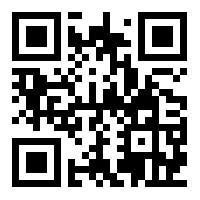 Scan QR code for the answer schemeMarks by judge A8078757568676059Marks by judge B7278848484969098Advertising (Rs. in lakhs)Sales(Rs in lakhs)Arithmetic mean1090Standard Deviation312X60567080455048859088Y65426782385240879285Max. Temp29232515272924313235Min. Temp837581910758